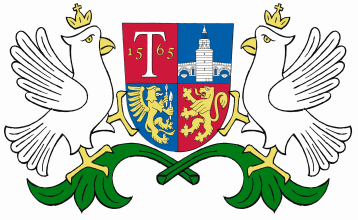 ОБЩИНА     ТРЯВНА     О Б Я В Л Е Н И ЕОбщина Трявна  уведомява , че със Заповед № 67/21.02.2018 г. на Кмета на община Трявна е допуснато изработване чрез възлагане от заинтересованите лица  на ПУП  /подробен устройствен  план /за ЧИ на ПУП – план за регулация и  план за застрояване за  УПИ ІІ-2112, кв. 25 по плана на кв. Божковци, гр. Трявна, с цел разделянето му на два нови урегулирани поземлени имота с отреждане „за жилищно строителство“. 